Załącznik nr 2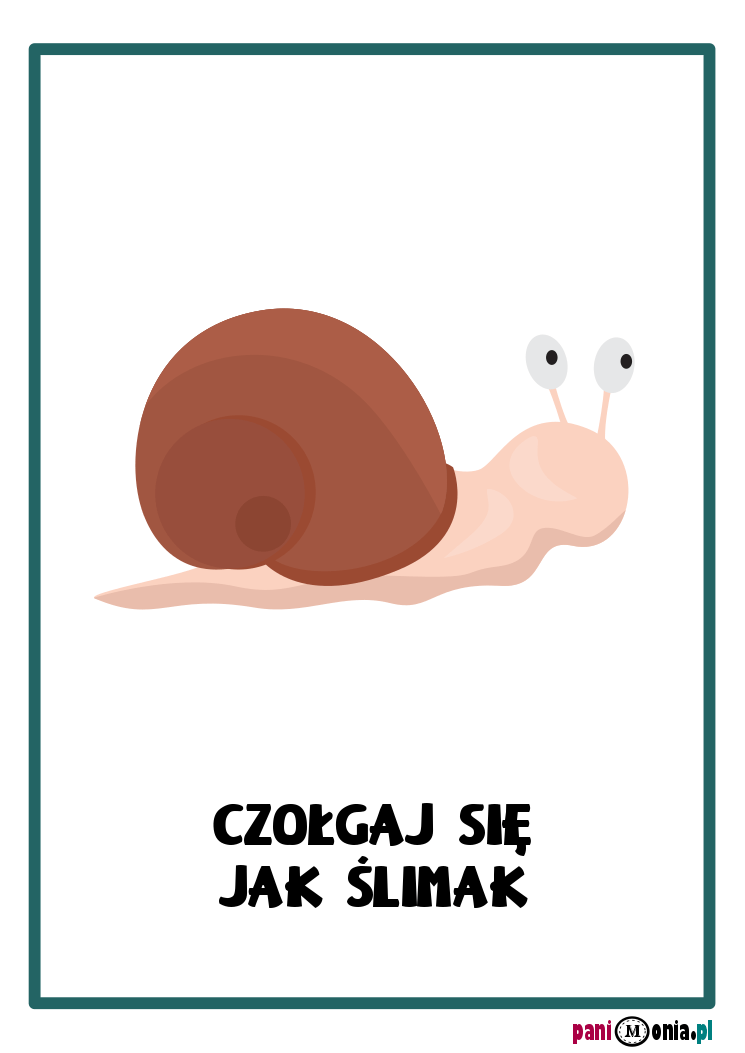 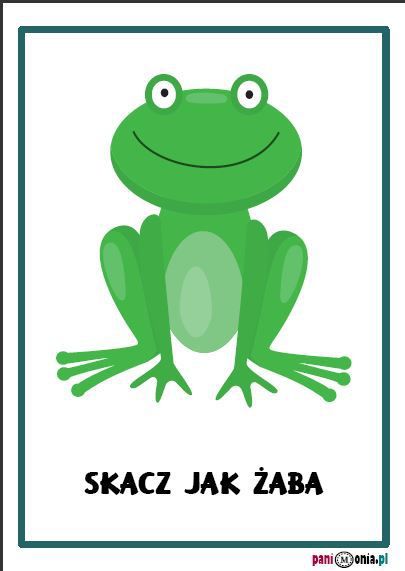 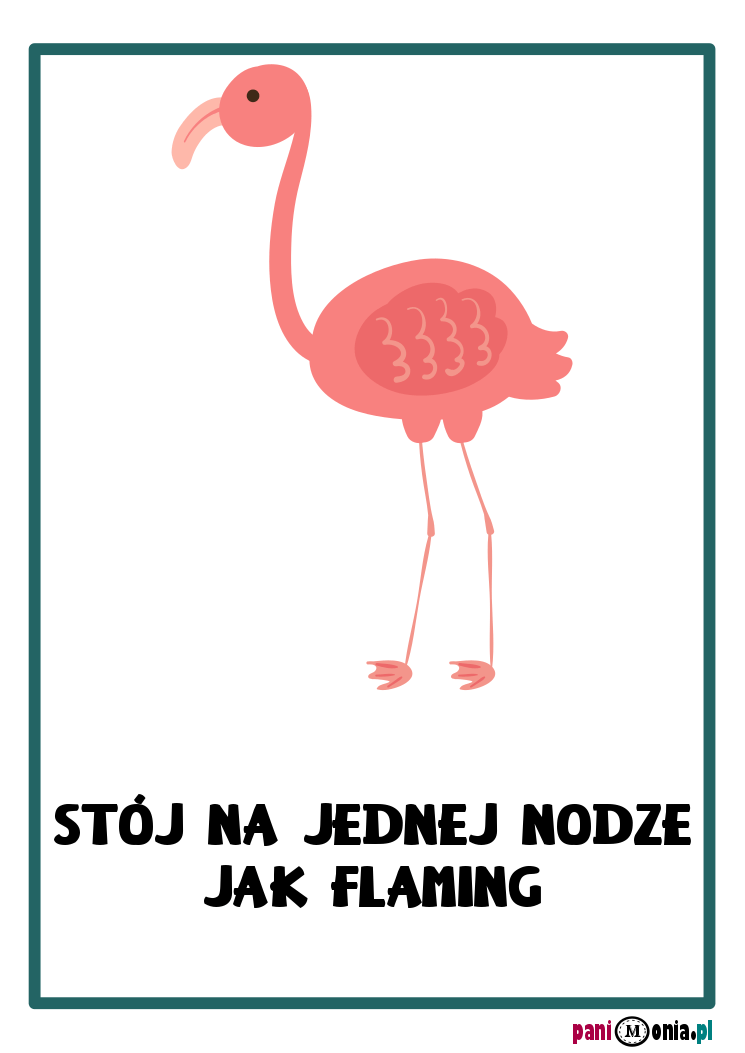 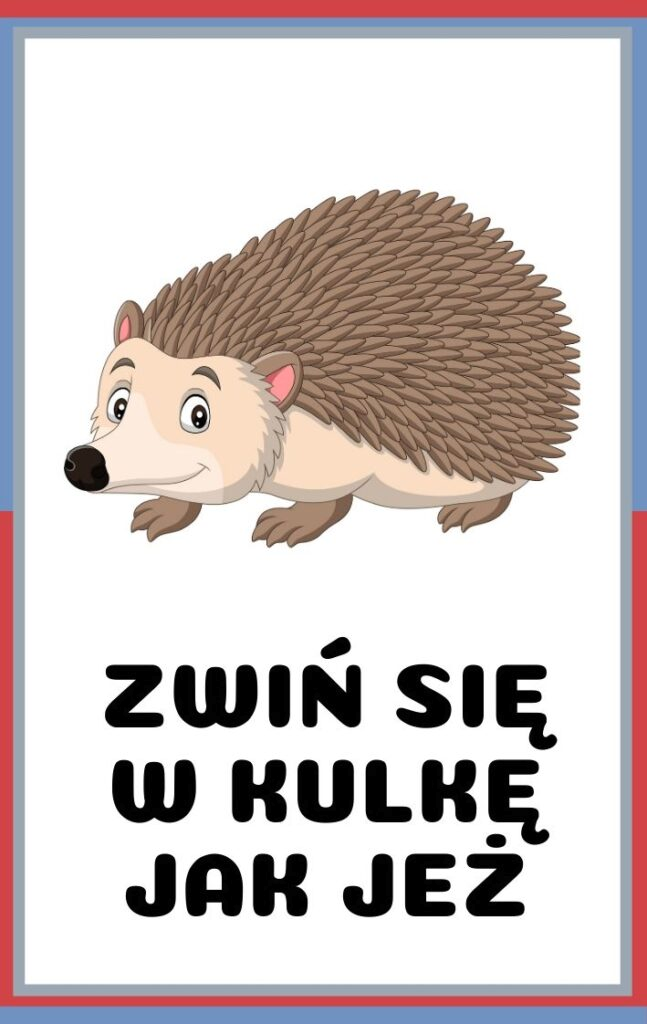 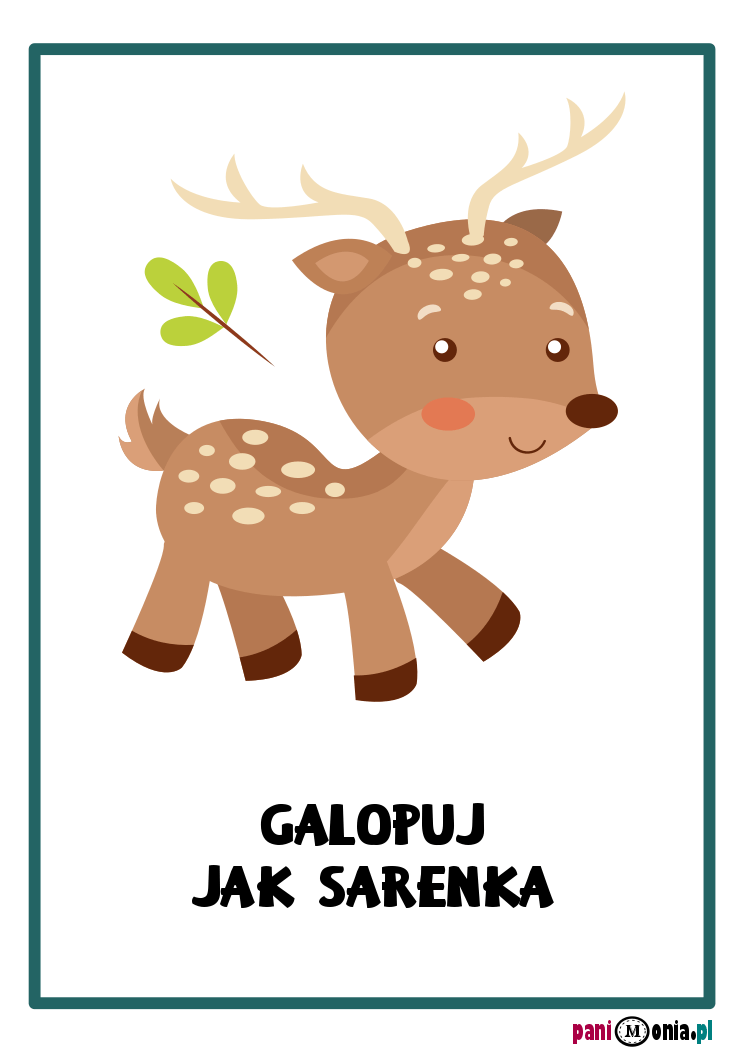 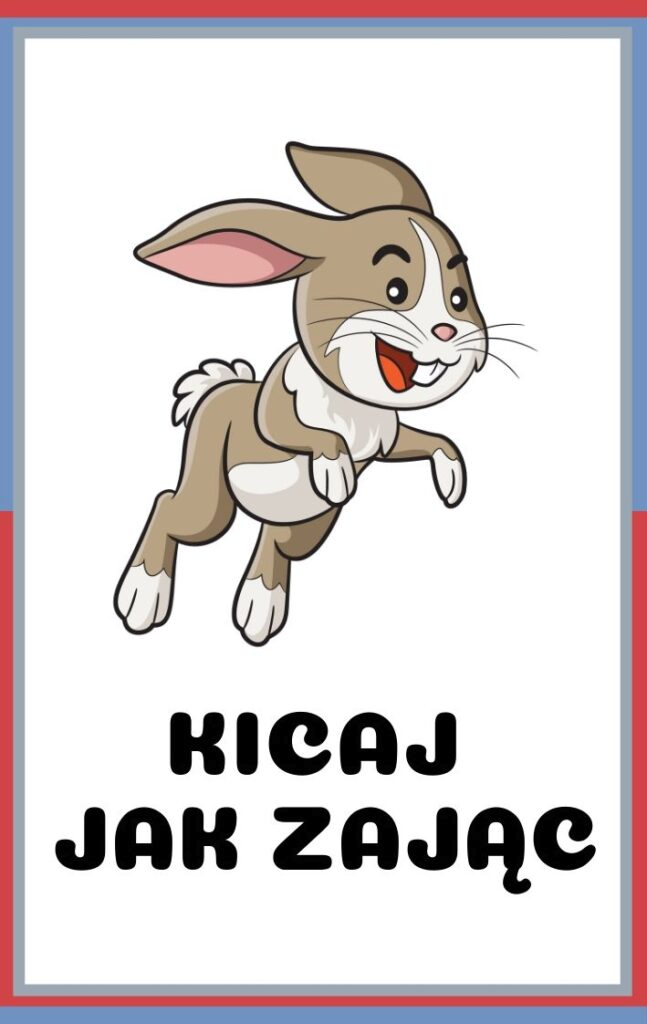 